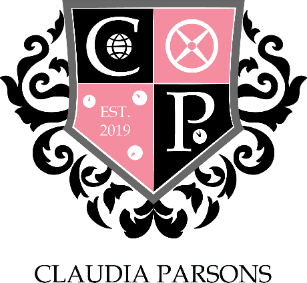 A MEETING OF CLAUDIA PARSONS COMMITTEE HELD AT 17:00 ON 6th February 2022 HELD IN PERSON6th February 2022	CP-12.2021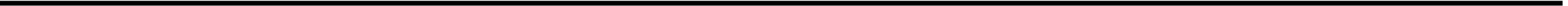 MINUTESChair:	Max HodgesPresent:Vice Chair & Male Sport: Callum McGuinness;Treasurer: Dhilan Gohil;Social: Julian Shaw, Jemma Foster;Male Sport: Tom Butler;Female Sport: Rutendo Ganga, Amy Baber;Media: Helen Fish;Stash: Charlotte;Action: Tom Bayliss;Rag: Rachael, Grace Bradshaw;Welfare & Diversity: Dolly Alawode;FREEC: Guests:	Sub Warden, Tony Tian.APOLOGIESAbsent with apologies:Nikki BonettDan SmithAbsent with no apologies:Daniel MaywoodTO CONFIRM MINUTES AND ACTIONS FROM THE PREVIOUS MEETINGCP-11.2021ACTION – ACTION – Refresher timetable published. ITEMS TO REPORT AND NOTEChairHustings results to be on Sunday the 13th at 5 pm. Vice ChairSuggested that new committee should meet with Karl. TreasurerJust a couple of committee members need to be reimbursed for booking of sport facilities. Social SecretariesSuccessful refreshers, plan earlier from now on. Especially risk assessments.Sport SecretariesBadminton cup final to be played on the 12/2/21. Winner goes onto play varsity. IMS starts on the 7thMedia RepresentativesTo make a post about hustings night. Stash SecretaryIMS shirts and ties ordered. Action RepresentativesRag RepresentativesUnion Take me out this Friday 11th. Welfare and Diversity RepresentativesWeller running for Welfare. Currently 6th in table.FREEC RepresentativeSocieties RepresentativePotential candidate for emergency hustings.ITEMS FOR DISCUSSIONHustingsVarsityANY OTHER BUSINESSRisk Assessments to be handed in too Kathy 3 weeks prior to event. EXPECTED DATE OF NEXT MEETINGTuesday 15th February 2022.